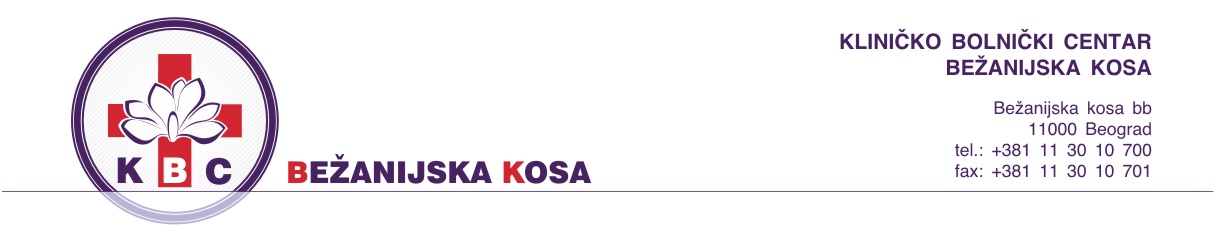                                                                                                                                                                                              Број: 7052/5-11                                                                                                                                                                                             Датум: 15.09.2017.год.На основу члана 63. став 1. Закона о јавним набавкама (“Службени Гласник Републике Србије“ 124/12,14/15 и 68/15),  Наручилац вршиИЗМЕНУ КОНКУРСНЕ ДОКУМЕНТАЦИЈЕу вези са припремањем понуда за јавну набавку добара – Дигитални ангиографски апарат за кардиолошке дијагностичке и интервентне процедуре са пројектовањем и извођењем радова на адаптацији простора, монтажом и опремањем по систему „кључ у руке“, ЈН ОП 47Д/17 Измена конкурсне документације се односи на:- на страни 5 – тачка 2.2. мења се и гласи:„Јавна набавка је обликована у 3 партије    Партија 1 Дигитални ангиографски апарат за кардиолошке дијагностичке и интервентне     процедуре са системом за хемодинамска мерења и  са пројектовањем и извођењем    радова на адаптацији простора, монтажом и опремањем по систему „кључ у руке“     процењена вреднос 58.903.333,00дин (50.570.000,00+8.333.333,00) без ПДВ-а    Партија 2 Аутоматски ангио ињектор специјализован за кардиолошке интервенције    процењена вредност 2.330.000,00дин. без ПДВ-а   Партија 3 Систем за оптимизацију ПКИ процедура интегрисан са ангио-хемодинамском  салом    процењена вредност  9.600.000,00дин.  без ПДВ-а“- тачка 2.3. мења се и гласи:„Процењена вредност јавне набавке за све партије износи 70.903.333,33 динара без ПДВ-а“ -техничка спецификација, се мења тако да сада гласи:„Техничка спецификација:- на страни 6 – 3.1.4. Услов из члана 75. став 1., тачка 5) ЗЈН, додаје се напомена тако да гласи гласи:3.1.4. Услов из члана 75. став 1., тачка 5) ЗЈН1.Решење-дозволу за обављање делатности промета на велико медицинских средстава,одређене класе и категорије медицинских средстава, издато од надлежног министарства за све партије 2. Лиценца за обављање послова промета уређаја који производе јонизуј ућа зрачењаиздату од стране Агенције за заштиту од јонизуј ућих зрачења и нуклеарну сигурност Србије за партију 13. Лиценца за обављање радијационе делатности – Сервисирање за партију 14. Важеће Решење Агенције за лекове и медицинска средства (АЛИМС) за стављање у промет производа који је предмет јавне набавке, на дан отварања понуда. Дозволе за стављање у промет понуђених уређаја, односно Решење о упису понуђених уређаја у Регистар медицинских средстава, издату од Агенције за лекове и медицинска средства Републике Србије за све партијеУ случају да решење АЛИМС-а не гласи на име понуђача, потребно је доставити писмо о ауторизацији издато од стране произвођача или други доказ који обезбеђује следљивост између произвођача и понуђача.Уколико предмет јавне набавке не подлеже регистрацији код Агенције за лекове и медицинска средства Републике Србије, односно не подлеже регистрацији у складу са Законом о лековима и медицинским средствима (Службени гласник Републике Србије, број 30/2010 и 107/2012), понуђач је у обавези да достави изјаву под пуном моралном, материјалном и кривичном одговорношћу на сопственом меморандуму или доказ издат од Агенције за лекове и медицинска средства да предмет набавке не подлеже регистрацији.Напомена: Ако је решење истекло доставља се и потврда о пријему захтева за продужење дозволе.Наручилац неће прихватити потврде о пријему захтева као доказ да је дозвола важећа, ако АЛИМС није одлучио у року од 6 месеци од дана предаје захтева. У решењу АЛИМС-а понуђачи треба јасно и недвосмислено, да означе број партије.- на страни 7 и 8 - Услов из члана 75. став 1, тачка 5) ЗЈН мења се и гласи          Доказ: 1. Фотокопија решења-дозволе за обављање делатности промета на велико медицинских средстава, одређене класе и категорије за све партије;2.  Фотокопија лиценце за обављање послова промета уређаја који производе јонизујућа зрачења издату од стране Агенције за заштиту од јонизујућих зрачења и нуклеарну сигурност Србије за партију 1;3. Важећа Лиценца за обављање радијационе делатности – Сервисирање (Доказ издаје Агенција за јонизујућа зрачења и нуклеарну сигурност Србије) за партију 1;4.  Важеће Решење Агенције за лекове и медицинска средства (АЛИМС) за стављање у промет производа који је предмет јавне набавке, на дан отврања понуда. Фотокопије решења о упису уређаја у Регистар медицинских средстава за све партије;  У случају да решење АЛИМС-а не гласи на име понуђача, потребно је доставити писмо о ауторизацији издато од стране произвођача или други доказ који обезбеђује следљивост између произвођача и понуђача.Уколико предмет јавне набавке не подлеже регистрацији код Агенције за лекове и медицинска средства Републике Србије, односно не подлеже регистрацији у складу са Законом о лековима и медицинским средствима (Службени гласник Републике Србије, број 30/2010 и 107/2012), понуђач је у обавези да достави изјаву под пуном моралном, материјалном и кривичном одговорношћу на сопственом меморандуму или доказ издат од Агенције за лекове и медицинска средства да предмет набавке не подлеже регистрацији.Потврда о пријему захтева за продужење дозволе.Наручилац неће прихватити потврде о пријему захтева као доказ да је дозвола важећа, ако АЛИМС није одлучио у року од 6 месеци од дана предаје захтева. У решењу АЛИМС-а понуђачи треба јасно и недвосмислено, да означе број партије.- на страни 9 - 4.1.2. Додатни услов из члана 76. став 2.  ЗЈН – пословни капацитет-  да је овлашћени дистрибутер добара која су предмет набавке за све партије. - да је понуђач израдио пројектнe документацијe и окончао исте у последње 3 године у укупном износу не мањем од 500.000,00 динара без ПДВ- а до дана објављивања позива за подношење понуда на порталу и интернет страни наручиоца за партију 1. -  да је понуђач изводио  радове на адаптацији простора и окончао исте у последње 3 године до данаобјављивања позива на Порталу и интернет страни наручиоца у  укупном износу не мањем од 15.000.000,00 динара без ПДВ-а за партију 1.-4.1.3. Додатни услов из члана 76. став 2.  ЗЈН – технички капацитет-Сервисна служба мора имати важећу лиценцу за сервисирање уређаја који користи јонизујућа зрачења, издату од стране  Агенције за заштиту од јонизуј ућих зрачења и нуклеарну сигурност Србије у складу са важећим прописима за партију 1-Сервисна служба за добра из предметне набавке, мора имати запослено лице које је одређено као одговорно лице за партију 1Напомена: Уколико понуђач у исто време није и овлашћени сервис, потребно је доставити и Уговор између сервиса и понуђача- на страни 9 и 10 - 4.1.4. Додатни услов из члана 76. став 2.  ЗЈН – кадровски капацитет За израду пројектне документације за партију 1 - минимално 1 (један) извршилац електро струке јака струја,VII степена стручне спреме–одговорни пројектант са минималним искуством рада од 3 (три) године- минимално 1 (један) извршилац електро струке слаба струја, VII степена стручне спреме–одговорни пројектант са минималним искуством рада од 3 (три) године- минимално 1 (један) извршилац машинске струке VII степена стручне спреме – одговорни пројектант са минималним искуством рада од 3 (три) године  - минимално 1 (један) извршилац архитектонске струке VII степена стручне спреме – одговорнипројектант са минималним искуством рада од 3 (три) године  - минимално 1 (један) извршилац грађевинске струке VII степена стручне спреме – одговорнипројектант са минималним искуством рада од 3(три) године- Напомена: наведени извршиоци не морају бити у сталном радном односу, већ могу бити ангажовани на одређено време по уговору о раду, уговору о делу, уговору о повременим и привременим пословима од стране понуђача у моменту пре објављивања позива за јавну набавкуЗа извођење радова за партију 1: - дипломирани грађевински инжењер или дипломирани инжењер архитектуре са одговарајућом лиценцом за одговорног извођача радова као и одговарајућу потврду ИКС да је лиценца важећа.  - минимално 10 запослених радника грађевинке, машинске и електро струке  - Напомена: наведени инжењери и радници не морају бити у сталном радном односу, већ могу бити ангажовани на одређено време по уговору о раду, уговору о делу, уговору о повременим и привременим пословима од стране понуђача у моменту пре објављивања позива за јавну набавку.НАПОМЕНА: Понуђач је обавезан да достави преглед квалификационе структуре Понуђача са бројемлица која ће бити ангажована на извршењу уговора, као и минималном обавезном квалификационом структуром, на меморандуму оверен од стране Понуђача.За сервисирање за партију 1: Најмање један запослени, сертификовани сервисер, обучен за сервисирање предметне опреме код произвођача исте или европског Зступника произвођача, оспособљен за рад са изворима јонизујућег зрачења и спровођење мера заштите од јонизујућег зрачења Напомена:  Уколико је у лиценци за обављање радијационе делатности – сервисирање, за добра из партије 1 као извршилац посла наведен сервисер стално запослен код понуђача,сертификован, обучен за сервисирање опреме из навдене партије код произвођача те опреме, за њега (сервисера) није потребно доставити потврду овлашћене установе да је оспособљен за рад са изворима јонизујућих зрачења и спровођења мера заштите од јонизујућих зрачењаЗа сервисирање за партије 2 и 3 :- да има најмање 1 сервисера, са важећим сертификатом произвођача, ангажованог на неодређено одређено време по уговору о раду, уговору о делу, уговору о повременим и привременим пословима у моменту пре објављивања позива за подношење понуда.- на страни 9 и 10 - 4.1.4. Додатни услов из члана 76. став 4.  ЗЈН – Други додатни услов, мења се тако да сада гласи:„4.1.5. Додатни услов из члана 76. став 4 – Други додатни услов - да достави каталог и/ или оригиналну проспектну документацију; техничку спецификацију понуђених добара (technicaldatasheet); упутство за употребу са детаљним карактеристикама предмета јавне набавке за све партије- да достави гаранцију произвођача или пренесену гаранцију која не може бити краћа од 24 месеца на добро које је предмет јавне набавке за све партије за изведене радове гаранција не може бит краћа од 24 месеца за партију 1;- да изврши уградњу и пуштање у рад предмета јавне набавке за све партије.- на страни  11 - 4.2.4. Додатни услов из члана 76. став 2.  ЗЈН – кадровски капацитет - докази, мења се тако да сада гласи:„4.2.4. Додатни услов из члана 76. став 2.  ЗЈН – кадровски капацитет - доказиЗа израду пројектне документације за партију 1: - Фотокопије важећих лиценци Инжењерске коморе Србије -Фотокопије важећих потврда о издатој лиценци Инжењерске коморе Србије -Изјава Понуђача о ангажовању свих техничких лица са важећом лиценцом „одговорни пројектпрема врсти радова -копије радних књижица - копија уговора уколико извршиоци нису запослени код понуђача, За извођење радова за партију 1: - копије радних књижица  - копије важећих лиценци Инжењерске коморе Србије- копија уговора уколико инжињери и радници нису запослени код понуђача, За сервисирање за партију 1 :- Фотокопије сертификата произвођача опреме или европског заступника, радне књижице и потврде М - Фотокопије важећих сертификата о оспособљености за рад  са изворима јонизујућег зрачења и спровођење мера заштите од јонизујућег зрачења коју Агенција за заштиту од јонизујућих зрачења и нуклеарну сигурност Србије или лиценца за обављање радијационе делатности – сервисирење у којој је наведен сервисерЗа сервисирење за партију 2 и 3:Доказ да је сервисер сертификован за сервисирање опреме – копија сертификата произвођача опреме или европског заступника, радне књижице и потврде М - на страни 11 - 4.2.4. Додатни услов из члана 76. став 4.  ЗЈН – Други додатни услов - докази, мења се тако да сада гласи:„4.2.5. Додатни услов из члана 76. став 4.  ЗЈН – Други додатни услов – докази1. За понуђено добро потребно је доставити оригинални каталог произвођача или извод из оригиналног каталога,  који мора да садржи слику добра, техничке карактеристикe и каталошки број из кога се недвосмислено може утврдити да понуђено добро одговара захтеву наручиоца. Каталошки број и број странице у каталогу на којима се налазе понуђена добра уписују се у образац спецификације добра. 2. Уколико у приложеном доказу (наведеним под 1) нема свих тражених карактеристика, уз исти треба доставити и - оригиналну проспектну документацију и/или техничку спецификацију понуђеног добра (technicaldatasheet). Под оригиналном документацијом се подразумевају документи који су намењени доказивању понуђених техничких карактеристика које се не могу брисати или додатно мењати, односно мењати додатним подацима. Уколико се ови докази могу наћи на званичном сајту инопроизвођача, понуђач је у обавези да достави адресу - веб страницу сајта и да обавезно приложи штампани извод оних делова сајта - доказа којима се потврђује тражене техничке карактеристике;- упутство за употребу које је достављено АЛИМС-у приликом уписа у Регистар медицинских средстава (само делови којима се потврђују тражене техничке карактеристике)  изјава проиѕ оригиналну изјаву произвођача опреме на меморандуму (са оригиналним печатом и потписом овлашћеног лица) да ли понуђено добро поседује/не поседује тражену карактеристику. У изјави мора бити наведено: телефон, адреса и e-mail потписника изјаве.3. Писмену гаранцију произвођача понуђеног добра или пренесену гаранцију (не може бити краћа од 24 месеца);4. Изјаву под пуном моралном, материјалном и кривичном одговорношћу на сопственом меморандуму понуђача којом понуђач потврђује да ће извршити уградњу предмета јавне набавке.“ - на страни 18 и 19 – 11. Средства обезбеђења –додају се ставови 11.5 и 11.6  се тако да сада гласи:„11. Средства обезбеђења Као средство финансијског обезбеђења којим понуђач обезбеђују испуњење својих обавеза у поступку јавне набавке, као и испуњење својих уговорних обавеза понуђач подноси меницу и банкарску гаранцију.11.1. Меница за озбиљност понудеПонуђач је дужан да уз понуду достави сопствену бланко меницу са меничним овлашћењем за озбиљност понуде, које се издаје на износ у висини од 10% од понуђене цене без ПДВ-а. Меница мора бити евидентирана у Регистру меница и овлашћења Народне банке Србије. Меница мора бити оверена печатом и потписана од стране лица овлашћеног за заступање.Уз меницу мора бити достављена копија картона депонованих потписа који је издат од стране пословне банке коју понуђач наводи у меничном овлашћењу – писму.	Наручилац ће уновчити гаранцију дату за озбиљност понуде у следећим случајевима:- уколико понуђач након истека рока за подношење понуда повуче или жели да измени своју понуду,- уколико понуђач чија је понуда изабрана као најповољнија не потпише уговор о јавној набавци.Напомена: Наручилац ће прихватити  и понуде понуђача који доставе банкарске гаранције уместо менице за озбиљност понуде.11.2 Банкарска гаранција за повраћај авансног плаћањаПонуђач коме буде додељен уговор је дужан да најкасније у року до 10 дана од дана закључења уговора достави наручиоцу банкарску гаранцију за повраћај авансног плаћања (безусловна, неопозива, без права на приговор и на први позив платива) у висини уговореног износа са ПДВ-ом, а са роком важности 6 (шест) месеци дуже од дана закључења овог уговора.Наручилац ће уновчити банкарску гаранцију за повраћај авансног плаћања,  у случају да понуђач не изврши своје уговорне обавезе у роковима и на начин предвиђен уговором.  Поднета банкарска гаранција не може да садржи додатне услове за исплату, краће рокове, мањи износ или промењену месну надлежност за решавање спорова. Понуђач може поднети гаранцију стране банке само ако је тој банци додељен кредитни рејтинг коме одговара најмање ниво кредитног квалитета 3 (инвестициони ранг). 11.3 Банкарска гаранција за добро извршење посла за партију 1 и 3Понуђач коме буде додељен уговор је дужан да најкасније у року до 10 дана од дана закључења уговора достави наручиоцу банкарску гаранцију за добро извршење посла (безусловна, неопозива, без права на приговор и на први позив платива) на износ у висини од 10% од уговорене вредности без ПДВ-а, а са роком важности 6 (шест) месеци дуже од дана закључења овог уговора. Ако се за време трајања уговора промене рокови за извршење уговорне обавезе, важност банкарске гаранције за добро извршење посла мора да се продужи. Наручилац ће уновчити банкарску гаранцију за добро извршење посла у случају да понуђач не извршава своје уговорне обавезе у роковима и на начин предвиђен уговором. Поднета банкарска гаранција не може да садржи додатне услове за исплату, краће рокове, мањи износ или промењену месну надлежност за решавање спорова. Понуђач може поднети гаранцију стране банке само ако је тој банци додељен кредитни рејтинг коме одговара најмање ниво кредитног квалитета 3 (инвестициони ранг). 11.4 Банкарска гаранција за отклањање грешака у гарантном року за партију 1 и 3Понуђач коме буде додељен уговор је дужан да достави наручиоцу банкарску гаранцију за отклањање грешака у гарантном року (безусловна, неопозива, без права на приговор и на први позив платива) на износ у висини од 10% од уговорене вредности без ПДВ-а, а са роком важности најмање 30 (тридесет) дана дуже од гарантног рока. Банкарску гаранцију за отклањање грешака у гарантном року, понуђач коме буде додељен уговор је дужан да достави наручиоцу најкасније да у тренутку примопредаје предмета јавне набавке. Наручилац ће уновчити банкарску гаранцију за отклањање грешака у гарантном року, у случају да понуђач не изврши уговорену обавезу отклањања квара који би могао да умањи могућност коришћења предмета уговора у гарантном року.11.5 Меница за добро извршење посла за партију 2Изабрани понуђач је дужан да, уколико му буде додељен уговор, при потписивању уговора као финансијску гаранцију за добро извршење посла наручиоцу преда бланко меницу регистровану код НБС, са попуњеним, потписаним и овереним меничним овлашћењем у висини од 10% уговорене вредности набавке без обрачунатог ПДВ-а. Меницу и менично овлашћење мора да прати и картон депонованих потписа. Менично овлашћење мора садржати клаузулу да важи најмање 30 дана дуже од дана истека рока за коначно извршење посла. Уколико понуђач у року од 7 дана од дана обостраног потписивања уговора о јавној набавци, из оправданих разлога, не достави наручиоцу финансијску гаранцију, уговор не ступа на снагу (одложни услов), а наручилац може да остави понуђачу примерен рок од најдуже 7 (седам) дана за испуњење обавезе. Уколико понуђач не испуни обавезу ни у накнадно остављеном примереном року, наручилац може да потпише уговорса следећим најбоље рангираним понуђачем. Ако у току трајања уговора дође до истека рока важења достављене финансијске гаранције за добро извршења посла, добављач је у обавези да изврши продужење исте.Уколико добављач не изврши продужење финансијске гаранције за добро извршење посла уговор престаје да производи правна дејства.Наручилац ће приложену финансијску гаранцију за добро извршење посла искористити у сврху накнаде штете у следећим случајевима:-у случају неизвршења уговорних обавеза у роковима и на начин који су предвиђени уговором о јавној набавци,-у случају неоснованог једностраног раскида уговора о јавној набавци од стране добављача, -у другим случајевима неиспуњења уговорних обавеза који могу довести до угрожавања11.6 Меница за отклањање грешака у гарантном року за партију 2Изабрани понуђач је дужан да, уколико му буде додељен уговор, по извршеном квалитативном пријему (пуштању у рад)  као финансијску гаранцију за отклањање грешака у гарантном року, наручиоцу преда бланко меницу регистровану код НБС, са попуњеним, потписаним и овереним меничним овлашћењем у висини од 10% уговорене вредности набавке без обрачунатог ПДВ-а. Меницу и менично овлашћење мора да прати и картон депонованих потписа. Менично овлашћење мора садржати клаузулу да важинајмање 30 дана дуже од дана истека гарантног рока. Наручилац ће уновчити меницу  за отклањање грешака у гарантном року, у случају да понуђач не изврши уговорену обавезу отклањања квара који би могао да умањи могућност коришћења предмета уговора у гарантном року.- на страни 23  – ДЕО 1, мења се тако да сада гласи:„ДЕО 1Списак доказа о испуњености услова за учествовање у поступку из члана 75. ЗЈН Докази се слажу се по следећем редоследу:I Докази из члана 75.1. Доказ: Услов из члана 75. став 1. тачка 1), 2), 3) и 5) ЗЈН1) изјава којом под пуном материјалном и кривичном одговорношћу потврђује да испуњава услове за учешће у поступку јавне набавке из члана 75.ЗЈН,  дефинисане овом конкурсном документацијом.2. Доказ: Услов из члана 75. став 2.  ЗЈН1) Потписан и оверен образац изјаве.II Докази из члана 76. 1. Доказ: Додатни услови из члана 76. став 2.  ЗЈН – финансијски и кадровски капацитетДокази наведени на страни 9-11 конкурсне документације.III Средство финансијског обезбеђења за озбиљност понуде- Средство финансијског обезбеђења наведено на страни 18 и 19 конкурсне документације.	Напомена: ова страница(е) је саставни део  Дела 1 ( нулта страна)- на страни 32 – СПЕЦИФИКАЦИЈА, мења се тако да сада гласи:„СПЕЦИФИКАЦИЈА ДОБАРАСПЕЦИФИКАЦИЈА РАДОВА из партије 1 СПЕЦИФИКАЦИЈА ДОБРА И РАДОВА из партије 1Напомена: у спецификацију добра и радова треба уписати укупну цену без ПДВ-а, износ ПДВ-а и укупну цену са ПДВ-ом добра и радова који су предмет јавне набавке. Понуђач је у обавези да попуни све спецификације.                         Датум                                                                   МП                                                        Потпис понуђача______________________________                                                                                                   _______________________________“СПЕЦИФИКАЦИЈА ДОБАРА СА БЛИЖИМ ОПИСОМ ПО ПАРТИЈАМА                         Датум                                                                   МП                                                        Потпис понуђача______________________________                                                                                                   _______________________________- на страни 47 – Модел уговора, додаје се модел уговора  тако да сада гласе:МОДЕЛ УГОВОРАМодел уговора понуђач мора да попуни, парафира сваку страну, потпише и овери печатом чиме потврђује да прихвата елементе модела уговораНапомена: Уколико понуђач подноси заједничку понуду, односно понуду са учешћем подизвођача, у уговора ће бити наведени сви понуђачи из групе понуђача, односно сви подизвођачи. У случају подношења заједничке понуде, група понуђача може да се определи да уговор потписују и печатом оверавају сви понуђачи из групе понуђача, или група понуђача може да одреди једног понуђача из групе који ће потписати и печатом оверити уговор. На основу члана 112.Закона о јавним набавкама („Службени Гласник Републике Србије“ бр.124/2012, 14/2015 и 68/2015), а након спроведеног отвореног поступка јавне набавке број ЈН ОП  47Д/17 – Дигитални ангиографски апарат за кардиолошке дијагностичке и интервентне процедуре са пројектовањем и извођењем радова на адаптацији простора, монтажом и оптремањем по систему „кључ у руке“, уговорне стране  Клиничко болнички центар „Бежанијска коса“, Београд, Бежанијска коса бб кога заступа ВНС Асс. др сци. мед. Марија Здравковић, директор (у даљем тексту: Купац)и___________________________________________________, са седиштем у _________________, улица______________________________________, број_____, Матични број________________, ПИБ__________________ кога заступа ____________________________ (у даљем тексту: Продавац),______________________________________________________________________________________________________________________________________________________________ (понуђачи из групе понуђача, ако се подноси заједничка понуда)закључили су  у  Београду  УГОВОР О ЈАВНОЈ НАБАВЦИ- Дигитални ангиографски апарат за кардиолошке дијагностичке и интервентне процедуре са пројектовањем и извођењем радова на адаптацији простора, монтажом и оптремањем по систему „кључ у руке“–ЈН ОП  47Д/17Члан 1.Уговорне стране заједнички констатују: 1.  да је Добављач доставио понуду број ________ од _______2017. године која је код Наручиоца заведена под бројем_______ дана _________.2017. године и која у потпуности одговара  спецификацији из конкурсне документације.2. да је на основу Одлуке о додели уговора Наручиоца, број_______ од ________.2017. године, Добављачу додељен уговор.Понуда и спецификација из конкурсне документације као прилог уговора чине  његов саставни део.Члан 2.Предмет уговора је испорука Дигиталног ангиографског апарата за кардиолошке дијагностичке и интервентне процедуре са пројектовањем и извођењем радова на адаптацији простора, монтажом и опремањем по систему „кључ у руке“, а у складу са спецификацијом и посебним захтевима из конкурсне документације.Члан 3.            Добављач ће обавезе из члана 2. извршити у свему премa Понуди бр. ______ од _______________. Добављач потврђује да је сагледао обим обавеза из члана 2. и потврђује да је исти довољан за извршење свих радова, услуга и испорука на такав начин да се обезбеди пуна функционалност и безбедност и употреба истих, без додатних захтева за вишком или непредвиђеним радовима и испорукама.              У духу претходног става, уговорне стране сагласно потврђују да према члану 640. Закона о облигационим односима, одредба „кључ у руке“ подразумева обавезу Добављача да изврши све радове и услуге потребне за функционалну и безбедну употребу опреме и објекта који су предмет овог Уговора.  Члaн 4.             Укупнa ценa добра које је предмет овог уговора износи __________ динара без ПДВ-а, док укупна цена са ПДВ-ом износи _______динара.              Укупнa ценa радова који су предмет овог уговора износи __________ динара, а у складу са Правилником о утврђивању добара и услуга из области грађевинарства.              Укупнa ценa добра и радова који су предмет овог уговора износи __________ динара без ПДВ-а, док укупна цена са ПДВ-ом износи _______динара.             Наручилац се обавезује да ПДВ обрачунат на укупну цену радова из става 2. овог члана, у износу од ______________динара, плати у складу са Законом о ПДВ-у.             Уговоренa ценa је фикснa током целокупне реaлизaције уговорa и неће бити подложна променaмa из било ког рaзлогa.              Уговорне стране су сагласне да цена обухвата вредност свих вишкова и непредвиђених радова.  Члан 5.             Добављач се обавезује да испоручи Дигитални ангиографски апарат за кардиолошке дијагностичке и интервентне процедуре, у складу са техничко-технолошким захтевима из конкурсне документације и техничкој спецификацији датој у понуди број_____ најкасније у року до _____________ календарских дана (најкасније до 30 календарских дана) од дана испостављања захтева овлашћеног лица Наручиоца за испоруком предметног добра.             Добављач се обавезује да изврши инсталирање, контролу квалитета и пуштање у рад Дигиталног ангиографског апарата за кардиолошке дијагностичке и интервентне процедуре.             Добављач се обавезује да изради Пројекaт и изведе радове на адаптацији простора, монтажом и оптремањем по систему „кључ у руке“, најкасније у року до _______ календарских дана (најкасније до 45 календарских дана) од дана уплате аванса од стране Наручиоца.             Место испоруке добра и извођења радова је Fco КБЦ „Бежанијска коса“, Бежанијска коса бб, Београд.Члaн 6.              Наручилац се обавезује да укупан износ уговорене цене из члана 4. став 3. овог уговора плати Добављачу авансно, најкасније у року до 30 дана од дана достављања предрачуна и банкарске гаранције за повраћај авансног плаћања               Добављач се обавезује да Наручиоцу достави предрачун и банкарску гаранцију, најкасније у року од 10 дана од дана закључења уговора.               Банкарска гаранција за повраћај авансног плаћања, мора бити безусловна, неопозива, без права на приговор и на први позив платива, у висини уговорене цене са ПДВ-ом из члана 4. став 3. овог уговора  и роком важности 6 (шест) месеци дуже од дана закључења овог уговора.              У случају промене рокова за извршење уговорне обавезе, важност банкарске гаранције за повраћај авансног плаћања мора да се продужи.              Наручилац ће уновчити банкарску гаранцију за повраћај авансног плаћања у случају да понуђач не изврши своје уговорне обавезе у роковима и на начин предвиђен овим уговором. Члан 7.              Пројекат треба да омогући да сви предвиђени материјали, опрема и системи морају бити квалитетни и савремени са препоруком примене производа произвођача који задовољавају.             Обавеза Добављача је да на изради пројектну документацију за адаптацију ради привођења намени простора за Дигитални ангиографски апарат за кардиолошке дијагностичке и интервентне процедуре и то: 1. Архитектонско-грађевински пројекат;2. Пројекте свих инсталација према захтеву технолошког пројекта, а у складу са  прописима и  стандардима неопходни за ову врсту објекта и опреме. 3. Инсталације водовода и канализације;4. Електро инсталације јаке и слабе струје (пројекат електроенергетских инсталација, телекомуникационих и сигналних инсталација и инсталација дојаве пожара);5. Термотехничке инсталације6. Инсталације и постројења климатизације и вентилације7. пројекат заштите од пожара.             При изради Пројектне документације поштовати сва начела обезбеђивања превентивних мера, која су утврђена Законом о безбедности и здравља на раду и предвидети и приказати све мере за безбедан рад при адаптацији, коришћењу и одржавању простора из предмета јавне набавке, припадајићих инсталација и опреме за рад.                      У складу са фазама припреме и израде пројеката израдити и План превентивних мера и докумената која у складу са карактеристикама пројекта садрже и информације о мерама за безбедан и здрав рад при извођењу радова.  Пројекат мера радијационе сигурности и безбедности за постављање и пробни рад и на исти прибавити сагласност Агенције за заштиту од јонизујућих зрачења и нуклеарну сигурност Србије и Пројекат мера радијационе сигурности и безбедности за коришћење извора јонизујућих зрачења             Сва документација по обиму и садржини мора задовољити важеће прописе из области израде техничке документације, све прописе из области адаптације и санације објеката ове намене, као и Закона о безбедности и здрављу на раду, Законa о заштити од пожара, Закона о заштити животне средине, Закона о заштити од јонизујућих зрачења и о нуклеарној сигурности и свих пратећих важећих прописа предвиђене критеријуме. Сви материјали, опрема и системи, предмером и предрачуном и графичком документацијом морају бити прецизно дефинисани по питањима количина, техничких карактеристика и својства, квалитета и боја, начина уградње, а у складу са захтевима из конкурсне документације и упутством за израду техничке документације и опремање. Добављач је у обавези да изради Синхрон план са свим инсталацијама и опремом.              Пројекат се предаје Наручиоцу у 2 примерка у штампаној форми и у електронском облику на ЦД-у.               Предмер радова се предаје Наручиоцу у 2 примерка у писаној форми и електронској форми на ЦД-у.              Добављач је дужан да у року до _______ дана (максимално 15 дана) од дана потписивања овог уговора достави Наручиоцу све потребне услове, тј. техничко-грађевинске захтеве и пројектнотехничку документацију.Члан 8.             Обавеза Добављача је да:- уради архитектонско-грађевински пројекат, пројекте свих неопходних инсталација и постројења као и да предвиди све мере за безбедан рад при адаптацији, коришћењу и одржавању предметног простора, и инсталација опреме за рад: Ангиосала са пратећом опремом, пројектовањем и извођењем радова на адаптацији – привођењу намени простора, монтажом и опремањем;- при изради Пројектне документације поштује сва начела обезбеђивања превентивних мера, које су утврђена Законом о безбедности и здравља на раду и предвиди и прикаже све мере за безбедан рад при адаптацији, коришћењу и одржавању простора из предмета јавне набавке, припадајићих инсталација и опреме за рад;  - изради пројекат мера радијационе сигурности и безбедности за постављање и пробни рад и на исти прибавити сагласност и пројекат мера радијационе сигурности и безбедности за коришћење извора јонизујућих зрачења;  - изради пројекат заштите од пожара.              Сва документација по обиму и садржини мора задовољити важеће прописе из области израде техничке документације, све прописе  за  ове намене, као и Закона о безбедности и здрављу на раду, Законa о заштити од пожара, Закона о заштити од јонизујућих зрачења и о нуклеарној сигурности и свих пратећих важећих прописа.Члан 9.              Добављач је дужан да: - обавезе из овог уговора изврши савесно, на уговорен начин и у уговореном року; - да одреди руководиоца радова из реда лица која испуњавају услове за одговорног извођача и о томе обавести Наручиоца у року од 3 (три) дана од дана закључења овог уговора; - писаним путем обавести Наручиоца о наступању околности које су од утицаја на извођење радова и примену техничке документације (промена техничких прописа, стандарда и норми квалитета и сл.); - приликом извршења обавеза обезбеди предузимање свих неопходних мера за безбедан и здрав рад, укључујући и заштиту трећих лица од опасности проузроковања штете, као и заштиту запослених у складу за Законом о безбедности и здрављу на раду у складу са Планом превентивних мера и Елабората о уређењу градилишта; - води грађевински дневник и грађевинску књигу, и да о свему што је значајно за реализацију овог уговора обавести Наручиоца без одлагања, а најкасније у року од три дана од дана сазнања за  чињенице; - опрема и материјал који се употребљавају за извршење обавеза одговарају опису радова, техничкој документацији и техничким нормативима; - да Наручиоцу достави све потребне доказе (атести, сертификати, декларација о усаглашености, ...) о квалитету материјала, елемената, делова које уграђује, а по потреби да испита квалитет материјала код за то овлашћене стручне организације; - да достави све доказе о пореклу опреме и материјала, као и сву другу документацију која прати увоз и уградњу опреме; - да пре испоруке опреме обезбеди сагласност Наручиоца на исту;  - на захтев Наручиоца изврши и накнадне радове, односно услуге које нису обухваћене ипредвиђене пројектном документацијом, а неопходне су за функционалност и безбедно коришћење опреме; - да део радова, испорука или услуга који не буду одговарали уговореном квалитету отклони о свом трошку у разумном року који одреди Наручилац; - уколико Добављач не отклони недостатке у року који му одреди Наручилац, Наручилац има право да те недостатке отклони на рачун Добављача;  - да по завршетку монтаже изврши прописана мерења и уради Пројекат мера радијационе сигурности и безбедности за коришћење извора јонизујућих зрачења и преда га Наручиоцу. Члан 10.            Добављач је у обавези је да изврши следеће активности и радове:  1. Да изради Пројекат мера радијационе сигурности и безбедности за постављање и пробни рад, Пројекат мера радијационе сигурности и безбедности за коришћење извора јонизујућих зрачења, План превентивних мера, пројекат заштите од пожара;  2. Да изради детаљан динамички план извођења радова и исти достави Наручиоцу; 3. Да управља извођењем радова на нивоу простора који се адаптира;4. Да води грађевинску документацију и обезбеђује доказ о квалитету извршених радова, уграђених материјала, инсталација и опреме;5. Да, о свом трошку, отклони сву штету коју учини за време извођења радова на објекту; 6. Да у току извођења радова одржава место радова и редовно уклања сав отпадни материјал; 7. Да у складу са овим уговором отклони све недостатке који се евентуално појаве у гарантном року.Члан 11.            Добављач је дужан:- да омогући вршење стручног надзора на објекту извршиоцима који нису  запослени у фирми која изводи радове, а које је ангажовао Наручилац;- да поступи по свим писменим примедбама Наручиоца и стручног надзора на квалитет изведених радова и уграђеног материјала и опреме, те да по тим примедбама отклони о свом трошку пропусте које је стручни надзор евидентирао кроз грађевинским дневник;- да сваких 5 (пет) дана изврши, у присуству стручног надзора, сагледавање и анализу испуњења уговорених обавеза у погледу рокова и квалитета;- да о извршеним анализама, сачини Извештај, који потписује заједно са стручним надзором и који доставља Наручиоцу преко стручног надзора;- да у случају да не испуњава предвиђену динамику, уведе у рад више смена, продужи смену или уведе у рад више извршилаца, без права на повећане трошкове или посебну накнаду за то;- изврши избор и плаћање вршиоца техничке контроле Вршилац техничке контроле је у обавези да исту врши у свему према законскоЧлан 12.             Уколико Добављач не испуни своју уговорну обавезу у уговореном року из разлога за које је сам одговоран, дужан је да Наручиоцу плати уговорну казну у висини 0,5 ‰ (промила) од укупне  цене са ПДВ-ом из члана 4. став 3. овог уговора за сваки дан закашњења, с тим што укупан износ казне не може бити већи од 5 % од укупне цене са ПДВ-ом из члана 4. став 3. овог уговора.             Уколико Добављач не изврши уговорне обавезе, једнострано раскине уговор, а при том није могуће умањити рачун за износ уговорне казне, Наручилац ће без сагласности и претходног обавештавања Добављача депоновани инструмент обезбеђења извршења уговорних обавеза, поднети на наплату Банци.              Право Наручиоца на наплату уговорне казне не утиче на његово право да захтева накнаду штете.Члан 14.               Гарантни рок за изведене радове који су предмет овог уговора је _____  (не може бити краћи од 24 месеца) месеци од сачињавања Записника о примопредаји радова.Члан 16.            Наручилац се обавезује:- да Добављачу омогући увид на лицу места у простор предвиђен за адаптацију и снимање постојећег стања;- да обезбеди Добављачу увид у расположиву постојећу техничку документацију постојећих система и инсталација на које се прикључују инсталације адаптираног простора;- да у року и благовремено изврши уплату аванса и исплате утврђене динамиком плаћања, а у складу са чланом 6. овог уговора; - да обезбеди Надзор за извршење радова.Члан 17.             Добављач се обавезује да најкасније у року до 10 дана од дана закључења уговора достави наручиоцу банкарску гаранцију за добро извршење посла, са клаузулама: безусловна, неопозива, без права на приговор и на први позив платива, на износ у висини од 10% од уговорене цене без ПДВ-а из члана 4. став 3. овог уговора, а са роком важности 6 (шест) месеци дуже од дана закључења овог уговора.            У случају промене рокова за извршење уговорне обавезе, важност банкарске гаранције за добро извршење посла мора да се продужи.              Наручилац ће уновчити банкарску гаранцију за добро извршење посла у случају да понуђач не изврши своје уговорне обавезе у роковима и на начин предвиђен овим уговором. Члан 18.             Добављач се обавезује да у тренутку примопредаје предмета овог уговора, а најкасније у року до 10 (десет) дана од дана потписивања записника о квалитативном пријему,  достави Наручиоцу банкарску гаранцију за отклањање грешака у гарантном року, са клаузулама: безусловна, неопозива, без права на приговор и на први позив платива, на износ у висини од 10% од уговорене цене без ПДВ-а из члана 4. став 3. овог уговора, а са роком важности најмање 30 (тридесет) дана дуже од гарантног рока.              У случају промене рокова за извршење уговорне обавезе, важност банкарске гаранције за отклањање грешака у гарантном року мора да се продужи.               Наручилац ће уновчити банкарску гаранцију за отклањање грешака у гарантном року, у случају да Добављач не изврши обавезу отклањања грешака које би могле да умање могућност коришћења предмета овог уговора, у гарантном року.Члaн 19.             Уговорне стране се обавезују да по завршетку радова који су предмет овог уговора изврше примопредају истих и о томе сачини записник.                     Квалитативни преглед изведених радова врши комисија коју формира Наручилац, а коначни обрачун изведених радова заједничка комисија Добављача и Наручиоца.              Комисија за квалитативни преглед радова ће о свом раду сачинити записник. Раду комисије обавезно присуствује представник извођача, руководилац радова и надзорни орган.              Добављач је дужан да поступи по налозима комисије за квалитативни  пријем радова и да у року датом од стране комисије отклони недостатке уколико их има. Након отклањања недостатака, извршиће се записнички примопредаја радова између Добављача и  Наручиоца.              Добављач по основу Записника о примопредаји радова без примедби, испоставља окончану ситуацију, односно фактуру. Ако Добављач не изведе радове на отклањању примедби констатованих од стране комисије за квалитативни  преглед,  у примереном  року, Наручилац може да ангажује друго лице да их изведе и да активира средство финансијског обезбеђења. Трошкови који у том случају настану падају на терет Добављача.             Записник  о  примопредаји  може  сачинити  и  само  Наручилац  без  учешћа  Добављача  ако Добављач неоправдано одбије учешће у примопредаји или се неоправдано не одазове на позив да учествује у примопредаји. Такав записник се доставља Добављачу. Даном достављања записника настају последице у вези са примопредајом. Члан 20.            До примопредаје изведених радова, ризик случајне пропасти и оштећења радова, материјала и опреме сноси Добабљач. После примопредаје изведених радова, ризик случајне пропасти и оштећења сноси Наручилац.            За одговорност Добављача за стабилност и сигурност објекта примењиваће се одговарајуће одредбе посебних узанси о грађењу. Члaн 21.           Наручилац и Добављач ће прецизирати датум и време  испоруке, како би исте биле усаглашене са обавезом Добављача да изврше припремне радње пре испоруке.             Добaвљaч је дужaн дa обезбеди кадровске и техничке кaпaцитете зa испоруку добaрa из члaнa 2. овог уговора. Приликом испоруке, Добaвљaч је дужaн дa се премa имовини Наручиоца односи сa пaжњом доброг домaћинa.  Члан 22.Квантитативни пријем добра које је предмет овог уговора извршиће се у месту испоруке у присуству представника Добављача и Наручиоца, на основу достављене спецификације и отпремнице.           Наручилац неће извршити пријем добара која су предмет овог уговора, ако се приликом испоруке утврди да оно има видљиве недостатке (оштећења на амбалажи, запрљаност, несаобразност итд.).	Квалитативни пријем ће се извршити после извршене монтаже и пуштања у рад добра које је предмет овог уговора, уз присуство представника обе уговорне стране, о чему ће се сачинити Записник, којим ће се констатовати да је опрема у пуном функционалном стању.            Записник о квалитативном пријему сачиниће се на обрасцу Наручиоца и представља доказ о извршеном квалитативном пријему.            Добављач се обавезује да после испоруке, монтаже и пуштање у рад добра, које је предмет овог уговора, Наручиоцу преда потписан и оверен оригинални гарантни лист, као и сву другу пратећу документацију.Члaн 23.            Потписивaњем зaписникa из претходног члана овог уговора од стрaне обе уговорне стрaне смaтрa се дa је извршенa испорукa предметa нaбaвке, којa је у свему квaнтитaтивно усaглaшенa са елементима и условима овог уговора.             Примопредаја ће се извршити у просторијама где ће се извршити монтажа предмета набавке.             Током испоруке предметa јaвне нaбaвке, уколико констaтује евентуaлну неусaглaшност, Нaручилац у писаној форми достaвљa Добaвљaчу реклaмaцију, без одлaгaњa. Добaвљaч је дужaн дa у нaјкрaћем року отклони  неусaглaшеност.             Добављач је дужан да обавести Наручиоца о намери примопредаје најкасније 7 (седам)  дана од дана планираног за примопредају и истовремено га обавести ко ће присуствовати примопредаји.             Наручилац ће у року од 7 (седам) дана од дана пријема обавештења о намери примопредаје именовати комисију за пријем и о именовању и члановима комисије обавестити Добављача. Члaн 24.            Квaлитет добaрa којa су предмет овог уговорa морa у потпуности одговaрaти подaцимa из спецификације произвођача.             Квалитативни пријем чини монтажа, пуштање у рад,тестирање, доказивање свих тражених и уговорених карактеристика по произвођачком протоколу (QA/QQ – qality assurance or customer acceptance test CAT) са процедурама и параметрима, а у складу са алгоритмом произвођача о доказивању клиничко-техничких карактеристика, који ће обавити стручно лице добављача са сертификатом произвођача, уз присуство лица која су одређена од стране Наручиоца.              Уочени недостаци при квалитативном пријему констатоваће се комисијским записником Добављача и Наручиоца, након чега Добављач има обавезу да покрене поступак за отклањање недостатака констатованих при квалитативном пријему.               Уколико при квалитативном пријему не буду констовани никакви недостаци, односно буде сачињен записник о квалитативном пријему, потписан од стране Добављача и Наручиоца, од тог датума почиње да тече гарантни рок.                Уколико Добављач не испуни своју уговорну обавезу на начин и у року из члана 4. овог уговора обавезан је да испоруку изврши  набавком  добара одговарајућег квалитета, од онога који таква добра поседује, а евентуална разлика у цени  у односу на уговорену цену пада на терет Добављача.Члaн 25.              Доављач је дужан да пре пуштања опреме у рад достави:  - Корисничко упутство за рад у папирној и електронској форми, на српском и енглеском језику у два примерка; -  Сервисно упутство (service maunual), у папирној и електронској форми, на српском и енглеском језику  у два примерка;  - Упутство за безбедан  и здрав рад  у папирној и електронској форми, на српском и енглеском језику  у два примерка.  Члан 13.               Гарантни рок за добро које је предмет овог уговора је _____  (не може бити краћи од 24месеца) месеци од сачињавања Записника о квалитативном пријему.             Добављач је дужан да обезбеди исправно функционисање добра које је предмет овог уговора 347 дана у току једне календарске године, за време трајања гарантног рока.             Добављач гарантује да ће у току гарантног рока обезбедити одзив сервисера/сервисне службе за Дигитални ангиографски апарат за кардиолошке дијагностичке и интервентне процедуре, у року од максимум 24 часа од момента пријаве квара од стране Наручиоца, као и приступање утврђивању и отклањању квара у року од 48 часова од момента пријаве квара од стране Наручиоца.              Уколико се у току гарантног рока догоди застој добра које је предмет овог уговора до 30 (тридесет) дана,  Добављач је дужан да продужи гарантни рок за дужину застоја - престанка рада добра. Застој – престанак рада добра које је предмет овог уговора обухвата период од пријема писмене рекламације Наручиоца до завођења Записника  којим је констатовано да је добро доведено у исправно стање, а потписаног од стране представника Добављача и комисије Наручиоца.               За сваки замењени или поправљени део почиње да тече нови гарантни рок – преносива гаранција произвођача (гаранција коју произвођач добра преноси на Добављача), рачунајући од дана замене, инсталирања или поправке.               Уколико се у току гарантног рока догоди застој добра које је предмет овог уговора дужи од 30 (тридесет) дана непрекидно,  Добављач је дужан је да Наручиоцу плати уговорну казну у висини 0,1%  од укупне  цене са ПДВ-ом за сваки дан за који Наручилац није могао редовно употребљавати опрему, с тим што укупан износ казне не може бити већи од 10 % од укупне цене са ПДВ-ом.Члан 15.              Одржавање и сервисирање добра које је предмет овог уговора, искључиво ће се обављати од стране сервисера који поседују одговарајући сертификат произвођача апарата.              Добављач гарантује да ће сервисер/сервисна служба у гарантном року и најмање седам година након истека гарантног рока, без одлагања, а најкасније у року од два дана од дана настанка промене у било којем од података о сервисној подршци за добро које је предмет овог уговора, о тој промени писмено обавестити Наручиоца и документовати на прописан начин.              Добављач је у обавези да у гарантном року једном годишње, о свом трошку обезбеди превентивно одржавање испорученог Дигиталног ангиографског апарата за кардиолошке дијагностичке и интервентне процедуре у складу са упутствима и препорукама произвођача, као и да о свом трошку обезбеди све резервне делове и потрошни материјал потребан за услуге превентивног одржавања и одржавања по позиву, уз покривање свих пратећих трошкова, трошкова рада сервисера и трошкова доласка сервисера.              Наручилац позив за сервисну интервенцију упућује путем електронске поште или факсом, слањем попуњеног и потписаног обрасца за пријаву квара Дигиталног ангиографског апарата за кардиолошке дијагностичке и интервентне процедуре, у складу са процедуром Одржавање и калибрација медицинске опреме.           Добављач је у обавези да најмање пет година, након истека гарантног рока, обезбеди сервисну и техничку подршку за испоручен Дигитални ангиографски апарат за кардиолошке дијагностичке и интервентне процедуре (могућност уредног сервисирања и могућност набавке резервних делова и пратећег потрошног прибора од стране Наручиоца).Члaн 26.             Добављач је дужан да за време гарантног рока и све време током експлоатације а након гарантног рока, у укупном трајању од 10 година рачунато од дана потписа записника о квалитативном пријему, бесплатно обезбеди, инсталира и имплементира Наручиоцу све софтверско-хардверске техничко технолошке надоградње, допуне и ажурирања верзија за добра које произвођач доставља у циљу побољшања карактеристика или сигурности и заштите.   Члaн 27.             Добaвљaч одговaрa зa евентуaлне скривене недостaтке добрa које је испоручено и дужан је да нaдокнaди штету којa нaстaне кaо последицa скривеног недостaткa.    Члaн 28.             Нaступaње више силе ослобођa од одговорности уговорне стрaне зa кaшњење у извршењу уговорених обaвезa. О дaтуму нaступaњa, трaјaњa и престaнкa више силе, уговорне стрaне су обaвезне дa без одлaгaњa обaвесте писменим путем другу уговорну стрaну.               Кaо случaјеви више силе смaтрaју се природне кaтaстрофе, пожaр, поплaвa, експлозијa, трaнспортне несреће, одлуке оргaнa влaсти, штрaјк и други случaјеви који се у моменту зaклучењa овог уговорa нису могли предвидети.(ПОДИЗВОЂАЧИ) Члaн 29.           Добaвљaч ће преко подизвођaчa __________ извршити део уговорa______________a који износи без пдв: ____________од укупне вредности овог уговорa.           Добaвљaч у потпуности одговaрa Нaручиоцу зa извршење свих уговорних обaвезa.           Преостале обавезе из овог уговора Добављач не може уступити подизвођачима, осим уколико се за то не стекну законски услови, уз писану сагласност Наручиоца.                                                                              Члан               Овај Уговор се закључује до испуњења уговорних обавеза обе уговорне странеЧлан 30.             Овај Уговор може бити раскинут споразумом уговорних страна сачињеним  у писаној форми или једнострано, у случају када друга страна не испуњава или неуредно испуњава своје уговором преузете обавезеЧлан 31.Страна која намерава да једнострано раскине Уговор дужна је да другу уговорну страну писменим путем обавести о својој намери најмање 7 дана пре намераваног дана раскида уговора.            По протеку рока од 7 дана од дана пријема писменог обавештења друге уговорне стране, уговор ће се сматрати раскинутим.Члан 32.             У року од 7 дана од дана пријема писаног обавештења о намери за једнострани раскид уговора, уговорне стране су обавезне да измире све узајамне уговорне обавезе које до тада нису измирене.Члан 33.             За све што није предвиђено овим уговором, примењиваће се одредбе Закона о облигационим односима и других прописа који регулишу материју која се односи на предмет набавке овог уговора.Члан 34.             Све евентуалне спорове уговорне стране ће решавати споразумно.             У немогућности споразумног решавања спора, уговара се надлежност Привредног суда у Београду.Члан 35.             Измене и допуне овог уговора вршиће се у писменој форми - Анексом, уз обострану сагласност уговорних страна.Члaн 36. Уговор производи правна дејства даном потписивања обе уговорне стране.Члaн 37.             Овaј уговор сaчињен је у 8 (осам) истоветних примерaкa, од којих 6 (шест) примерака задржава Наручилац, а 2 (два) примерка Добављач.          КБЦ „Бежанијска коса“                                                                                       ДОБАВЉАЧ_________________________________                                                         _____________________                                                                                                                                                                        ВНС асс. др сци мед. Марија Здравковић                   ДиректорНа основу члана 112.Закона о јавним набавкама („Службени Гласник Републике Србије“ бр.124/2012, 14/2015 и 68/2015), а након спроведеног отвореног поступка јавне набавке број ЈН ОП 47Д/17 – медицинска опрема – Дигитални ангиографски апарат за кардиолошке дијагностичке и интервентне процедуре са пројектовањем и извођењем радова на адаптацији простора, монтажом и оптремањем по систему „кључ у руке“, уговорне стране  Клиничко болнички центар „Бежанијска коса“, Београд, Бежанијска коса бб, Матични број 70397437, ПИБ 100200745, кога заступа Директор НС асс.др сци. мед. Марија Здравковић  (у даљем тексту: Наручилац)и__________________________________________________________________________________________________________________________________________________________________________, са седиштем у ______________, улица_________________, број_____, Матични број________________, ПИБ__________________ кога заступа _________________ (у даљем тексту: Добављач),закључили су  у  Београду  УГОВОР О ЈАВНОЈ НАБАВЦИДигитални ангиографски апарат за кардиолошке дијагностичке и интервентне процедуре са пројектовањем и извођењем радова на адаптацији простора, монтажом и оптремањем по систему „кључ у руке“ ЈН ОП 47Д/17Члан 1.Уговорне стране заједнички констатују: 1.  да је Добављач доставио понуду број ________ од _______2017. године која је код Наручиоца заведена под бројем_______ дана _________.2017. године и која у потпуности одговара  спецификацији из конкурсне документације.2. да је Добављач изабран као најповољнији понуђач Одлуком о додели уговора број_______ од ________.2017. године.Понуда и спецификација из конкурсне документације као прилог уговора чине  његов саставни део.Члан 2.Предмет уговора је набавка добра – медицинска опрема – Дигитални ангиографски апарат за кардиолошке дијагностичке и интервентне процедуре са пројектовањем и извођењем радова на адаптацији простора, монтажом и оптремањем по систему „кључ у руке“, а у складу са спецификацијом и посебним захтевима из конкурсне документације.Члан 3.           Цена добра за партију 2 Аутоматски ангиографски  синхронизован ињектор специјализован за кардиолошке интервенције без ПДВ-а износи_____________ динара, док укупна цена са ПДВ-ом износи ______________ динара.   Цена добра за партију 2 Систем за оптимизацију перкуталних коронарних процедура интегрисан са ангио-хемодинамском салом  без ПДВ-а износи_____________ динара, док укупна цена са ПДВ-ом износи ______________ динара.           Укупна вредност уговора без ПДВ-а износи_____________ динара, ПДВ износи __________ динара, док укупна цена са ПДВ-ом износи ______________ динара. У цену је урачуната цена добра, трошкови транспорта, повезивање добра из партије __ и његово пуштање у рад, као и обука лица за рад на апарату и сви остали зависни трошкови Добављача. Цена је фиксна и не може се мењати до коначне реализације уговораЧлан 4.Добављач ће испоруку и пуштање у рад добра из партије __  извршити најкасније у року до _______(не дужем од 35 дана) дана од позива.             Место испоруке је Fco КБЦ „Бежанијска коса“, Бежанијска коса бб, Београд – Одељење кардиологије.Члан 5.             Наручилац се обавезује да укупан износ уговорене цене из члана 4. став 3. овог уговора плати Добављачу авансно, најкасније у року до 30 дана од дана достављања предрачуна и банкарске гаранције за повраћај авансног плаћања               Добављач се обавезује да Наручиоцу достави предрачун и банкарску гаранцију, најкасније у року од 10 дана од дана закључења уговора.               Банкарска гаранција за повраћај авансног плаћања, мора бити безусловна, неопозива, без права на приговор и на први позив платива, у висини уговорене цене са ПДВ-ом из члана 4. став 3. овог уговора  и роком важности 6 (шест) месеци дуже од дана закључења овог уговора.              У случају промене рокова за извршење уговорне обавезе, важност банкарске гаранције за повраћај авансног плаћања мора да се продужи.              Наручилац ће уновчити банкарску гаранцију за повраћај авансног плаћања у случају да понуђач не изврши своје уговорне обавезе у роковима и на начин предвиђен овим уговором. Члан 6.Квантитативни пријем добра врши се приликом пријема на Одељење кардиологије Наручиоца у присуству представника Добављача и Наручиоца, на основу достављене спецификације и отпремнице.Члан 7.	Квалитет  добра које је предмет овог уговора мора у потпуности одговарати важећим домаћим или међунарадним стандардима за ту врсту добра, као и уверењима о квалитету и атестима истог.             Добављач се обавезује да, приликом испоруке добра из члана 2. овог уговора, достави Наручиоцу уверења о квалитету и атесте који се односе на предметно добро.	Квалитативни пријем ће се извршити после извршеног пуштања у рад добра из партије __, уз присуство представника обе уговорне стране, о чему ће се сачинити Записник, којим ће се констатовати да је апарат у пуном функционалном стању.            Записник о квалитативном пријему сачиниће се на обрасцу Наручиоца и представља доказ о извршеном квалитативном пријему. 	Добављач се обавезује да после испоруке, уградње и пуштање у рад добра, које је предмет овог уговора, Наручиоцу преда потписан и оверен оригинални гарантни лист, као и сву другу пратећу документацију.Члан 8.              Евентуална одступања у односу на пакинг листу или други документ  који  Добављач доставља приликом испоруке добара која су предмет овог уговора, Наручилац ће констатовати записником и упутити рекламацију у писаном облику у року од 24 (двадесетчетири) сата.             Добављач  је обавезан да добра која имају видљиве недостатке замени у разумном року од  _________ дана од дана испоруке. Члан 9.               У случају када се у току нормалног функционисања добра, које је предмет овог уговора, покаже да добро има неки недостатак, односно скривену ману која се није могла открити уобичајеним прегледом приликом испоруке добра, Наручилац ће о том недостатку, односно скривеној мани обавестити Добављача у року од осам дана од дана када је недостатак откривен, у виду писмене рекламације.                Добављач је дужан да недостатак, односно скривену ману отклони у року од 30 (тридесет) дана од дана пријема писане рекламације Наручиоца.               У случају да не може да отклони недостатак, односно скривену ману добра, које је предмет овог уговора, у року из става 2. овог члана, Добављач је дужан је да испоручи, угради и пусти у рад ново добро у року од два месеца од дана истека рока за отклањање недостатка.Члан 10.              Уколико Добављач не испуни своју уговорну обавезу на начин и у року из члана 4. овог уговора обавезан је да испоруку изврши  набавком  добара одговарајућег квалитета, од онога који таква добра поседује, а евентуална разлика у цени  у односу на уговорену цену пада на терет Добављача.             Наручилац неће извршити пријем добара која су предмет овог уговора, ако се приликом испоруке утврди да оно има видљиве недостатке (оштећења на амбалажи, запрљаност, несаобразност итд.).Члан 11.Уколико Добављач не испуни своју уговорну обавезу у уговореном року из разлога за које је сам одговоран, дужан је да Наручиоцу плати уговорну казну у висини 0,5 ‰ (промила) од укупне  цене са ПДВ-ом из члана 3. став 1. овог уговора за сваки дан закашњења, с тим што укупан износ казне не може бити већи од 5 % од укупне цене са ПДВ-ом из члана 3. став 1. овог уговора.             Уколико Добављач не изврши уговорне обавезе, једнострано раскине уговор, а при том није могуће умањити рачун за износ уговорне казне, Наручилац ће без сагласности и претходног обавештавања Добављача депоновани инструмент обезбеђења извршења уговорних обавеза, поднети на наплату Банци.               Право Наручиоца на наплату уговорне казне не утиче на његово право да захтева накнаду штете.Члан 12.             У случају када је вредност уговора до 5.000.000,00 динара без ПДВ-а            Продавац се обавезује да најкасније у року до 7 дана од дана закључења овог уговора, преда Купцу сопствену бланко меницу, регистровану у надлежном регистру Народне банке Србије, као средство финансијског обезбеђења за добро извршење посла, односно извршење уговорних обавеза.              Истовремено са предајом менице Продавац се обавезује да Купцу преда одговарајуће менично овлашћење за Купца да меницу може попунити у складу са овим уговором, у висини од 10% од вредности уговора без ПДВ-а на износ од _____________ динара, као и картон депонованих потписа овлашћених лица Продавца, који мора бити оверен од пословне банке Продавца.             Менично овлашћење мора садржати клаузулу да важи најмање 30 дана дуже од дана истека рока за коначно извршење посла.             Продавац уз меницу доставља и копију захтева за регистрацију менице, овереног од пословне банке Продавца.             Купац ће меницу, менично овлашћење и картон депонованих потписа вратити Продавцу по испуњењу његових уговорних обавеза.             Купац ће уновчити меницу дату за добро извршење посла, односно извршење уговорних обавеза, уколико Продавац не извршава своје уговорне обавезе у роковима и на начин предвиђен овим уговором.             У случају када је вредност уговора преко 5.000.000,00 динара без ПДВ-а            Продавац се обавезује да најкасније у року до 15 дана од дана закључења овог уговора достави банкарску гаранцију (неопозива, безусловна, платива на први позив, без приговора), као средство финансијског обезбеђења за добро извршење посла, односно извршење уговорних обавеза, у висини од 10% од вредности уговора без  ПДВ-а на износ од ___________динара, са роком важења 30 дана дуже од дана истека овог уговора.Купац ће уновчити банкарску гаранцију за добро извршење посла, односно извршење уговорних обавеза, у случају да Продавац не извршава своје уговорне обавезе у роковима и на начин предвиђен овим уговором.                                                                                    Члан 13.             У случају када је вредност уговора до 5.000.000,00 динара без ПДВ-а            Продавац се обавезује да истовремено са извршеном примопредајом добра које је предмет овог уговора, преда Купцу сопствену бланко меницу, регистровану у надлежном регистру Народне банке Србије, као средство финансијског обезбеђења за отклањање грешака у гарантном року.              Истовремено са предајом менице Продавац се обавезује да Купцу преда одговарајуће менично овлашћење за Купца да меницу може попунити у складу са овим уговором, у висини од 10% од вредности уговора без ПДВ-а на износ од _____________ динара, као и картон депонованих потписа овлашћених лица Продавца, који мора бити оверен од пословне банке Продавца.             Менично овлашћење мора садржати клаузулу да важи најмање 30 дана дуже од дана истека рока за коначно извршење посла.             Продавац уз меницу доставља и копију захтева за регистрацију менице, овереног од пословне банке Продавца.             Купац ће меницу, менично овлашћење и картон депонованих потписа вратити Продавцу по испуњењу његових уговорних обавеза.             Купац ће уновчити меницу дату за добро извршење посла, односно извршење уговорних обавеза, уколико Продавац не извршава своје уговорне обавезе у роковима и на начин предвиђен овим уговором.             У случају када је вредност уговора преко 5.000.000,00 динара без ПДВ-а            Продавац се обавезује да истовремено са извршеном примопредајом добра које је предмет овог уговора достави банкарску гаранцију (неопозива, безусловна, платива на први позив, без приговора), као средство финансијског обезбеђења за добро извршење посла, односно извршење уговорних обавеза, у висини од 10% од вредности уговора без  ПДВ-а на износ од ___________динара, са роком важења 30 дана дуже од дана истека овог уговора.Купац ће уновчити банкарску гаранцију за добро извршење посла, односно извршење уговорних обавеза, у случају да Продавац не извршава своје уговорне обавезе у роковима и на начин предвиђен овим уговором.                                                                                    Члан 14.                Гарантни рок за добро које је предмет овог уговора је _____  (не може бити креће од 24 месеци) месеци од сачињавања Записника о квалитативном пријему.                  Уколико се у току гарантног рока догоди застој добра које је предмет овог уговора дуже од 15 (петнаест) дана,  Добављач је дужан да продужи гарантни рок за дужину застоја - престанка рада добра из партије __. Застој – престанак рада добра које је предмет овог уговора обухвата период од пријема писмене рекламације Наручиоца до завођења Записника  којим је констатовано да је добро доведено у исправно стање, а потписаног од стране представника Добављача и комисије Наручиоца.                  За сваки замењени или поправљени део почиње да тече нови гарантни рок – преносива гаранција произвођача (гаранција коју произвођач добра преноси на Добављача), рачунајући од дана замене, инсталирања или поправке.                                                                                                          Члан 15.               Одржавање и сервисирање добара која су предмет овог уговора, искључиво ће се обављати од стране сервисера који поседују одговарајући сертификат произвођача апарата.                Добављач гарантује да ће сервисер/сервисна служба у гарантном року и најмање седам година након истека гарантног рока, без одлагања, а најкасније у року од два дана од дана настанка промене у било којем од података о сервисној подршци за добра која су предмет овог уговора, о тој промени писмено обавестити Наручиоца и документовати на прописан начин.                 Добављач је дужан да обезбеди исправно функционисање добара која су предмет овог уговора 347 дана у току једне календарске године, за време трајања гарантног рока.               Добављач је у обавези да у гарантном року једном годишње, о свом трошку обезбеди превентивно одржавање испорученог добра из партије __ у складу са упутствима и препорукама произвођача, као и да о свом трошку обезбеди све резервне делове и потрошни материјал потребан за услуге превентивног одржавања и одржавања по позиву, уз покривање свих пратећих трошкова, трошкова рада сервисера и трошкова доласка сервисера.                 Добављач гарантује да ће у току гарантног рока обезбедити одзив сервисера/сервисне службе за респиратор, у року од максимум 24 часа од момента пријаве квара од стране Наручиоца, као и приступање утврђивању и отклањању квара у року од 48 часова од момента пријаве квара од стране Наручиоца.              Наручилац позив за сервисну интервенцију упућује путем електронске поште или факсом, слањем попуњеног и потписаног обрасца за пријаву квара респиратора, у складу са процедуром Одржавање и калибрација медицинске опреме.              Уколико квар не може да се отклони у року од десет дана, Добављач је дужан да обезбеди заменску опрему минимум истих техничких карактеристика, до окончања поправке, а најдуже тридесет дана. Уколико ни за тридесет дана квар није могуће отклонити, Добављач је дужан да испоручи нови кардиолошки респиратор.               Добављач је у обавези да најмање пет година, након истека гарантног рока, обезбеди сервисну и техничку подршку за испоручено добро из партије __ (могућност уредног сервисирања и могућност набавке резервних делова и пратећег потрошног прибора од стране Наручиоца).Члан 16.               Ако се пријављени квар или неправилност у функционисању добра из партије __ не може отклонити на лицу места код Наручиоца, Добављач се обавезује да ће о свом трошку организовати преузимање и превоз истог ради поправке на локацији Добављача или другој локацији на којој је могућа поправка.               Добављач је обавезан да Наручиоцу, бесплатно обезбеди друго добро из партије __, исте врсте-типа и са истим или бољим техничким карактеристикама, као замену за УЗ који је преузео на поправку. Након извршене поправке или отклањања недостатака, Добављач је дужан да добро из партије __ о свом трошку преда Наручиоцу на његовој локацији и изрши уградњу истог.Члан 17.            Овај уговор може бити раскинут споразумом уговорних страна сачињеним  у писменој форми, а свака од уговорних страна може једнострано раскинути овај уговор у случају када друга страна не испуњава или неуредно испуњава своје уговором преузете обавезе.Члан 18.Страна која намерава да једнострано раскине Уговор дужна је да другу уговорну страну писменим путем обавести о својој намери најмање 7 дана пре намераваног дана раскида уговора.По протеку рока од 7 дана од дана пријема писменог обавештења друге уговорне стране, уговор ће се сматрати раскинутим.Члан 19.У року од 7 дана од дана пријема писаног обавештења о намери за једнострани раскид уговора, уговорне стране су обавезне да измире све узајамне уговорне обавезе које до тада нису измирене.Члан 20.За све што није предвиђено овим уговором, примењиваће се одредбе Закона о облигационим односима.Члан 21.Све евентуалне спорове уговорне стране ће решавати споразумно.У немогућности споразумног решавања спора, уговара се надлежност Привредног суда у Београду.Члан 22.Измене и допуне овог уговора вршиће се у писменој форми - Анексом, уз обострану сагласност уговорних страна.Члан 23.Уговор производи правна дејства даном потписивања обе уговорне стране и важи до испуњења уговорених обавеза обе уговорне стране.Члан 24.Овај уговор сачињен је у 8 (осам) истоветних примерака, од којих 6 (шест) примерака задржава Наручилац, а 2 (два) примерка Добављач.                 КБЦ „Бежанијска коса“                                                                 ДОБАВЉАЧ      ________________________________                                           _____________________                             Директор         НС асс. др сци мед. Марија ЗдравковићУ складу са изменом конкурсне документације биће објављен пречишћен текст конкурсне документације за ЈН ОП 47Д/17.Дн: - порталу ЈН - сајту наручиоца                                                                                                                                                                        КОМИСИЈА ЗА ЈАВНЕ НАБАВКЕ                                                                                                                                                                                        ЈН ОП 47Д/17     Партија 1Дигитални ангиографски апарат за кардиолошке дијагностичке и интервентне  процедуре са системом за хемодинамска мерења и  са пројектовањем и извођењемрадова на адаптацији простора, монтажом и опремањем по систему „кључ у руке“Партија 2Аутоматски ангио ињектор специјализован за кардиолошке интервенцијеПартија 3Систем за оптимизацију ПКИ процедура интегрисан са ангио-хемодинамском  саломНАЗИВ ДОБРАКоличинаЦена у дин. без ПДВ-а (са свим трошковима који чине цену -царина, транспорт,  испорука и сл.)Износ ПДВ-ау дин.Цена у дин. са ПДВ-ом (са вим трошковима који чине цену - царина, транспорт,  испорука и сл.)Произвођач/земља пореклаПартија 1Дигитални ангиографски апарат за кардиолошке дијагностичке и интервентне процедуре1 ком.Партија 2Аутоматски ангиографски  синхронизован ињектор специјализован за кардиолошке интервенције1 ком.Партија 3Систем за оптимизацију перкуталних коронарних процедура интегрисан са ангио-хемодинамском салом1 ком.НАЗИВЦена у дин. без ПДВ-аИзнос ПДВ-а у дин.Цена у дин.са ПДВ-омПројектовање и извођење радова на адаптацији простора, монтажи и опремању по систему „кључ у руке“НАЗИВУкупна цена у дин. без пдв-аИзнос ПДВ-а у дин.Укупна цена у дин. са пдв-ом12343+4=5Дигитални ангиографски апарат за кардиолошке дијагностичке и интервентне процедуре са пројектовањем и извођењем радова на адаптацији простора, монтажом и опремањем по систему „кључ у руке“Бр.Партија 1 - Дигитални ангиографски апарат за	кардиолошке дијагностичке и интервентне процедуреПроизвођач ( уписати произвођача за сваку наведену ставку)Статив са „C“ луком и уређајем за прегледеВисокофреквентни генераторКонтролна конзолаРендгенска цев и колиматориСистем за аквизицију слике и детекторски систем      Дигитални системСистем за архивирање података и постпроцесорску обраду слика Систем за хемодинамска мерења1.Статив „C“ луком и уређајем за преглесеСтатив „C“ луком и уређајем за преглесе1.1.1.Монопланарни подно или плафонски монтирани „C“лук, који треба да је једноставан за руковање приликом извођења свих прегледа и интервенција, омогућавајући: кранио-каудалну ангулацију, ротација „С“  лука ±45 º.RAO/LAO ±105 º.Највећа брзина ротација „С“ лука најмање 20 степени/секМонопланарни подно или плафонски монтирани „C“лук, који треба да је једноставан за руковање приликом извођења свих прегледа и интервенција, омогућавајући: кранио-каудалну ангулацију, ротација „С“  лука ±45 º.RAO/LAO ±105 º.Највећа брзина ротација „С“ лука најмање 20 степени/сек1.1.2.Систем мора да обезбеди кретање детекторског панела са SID-ом у опсегу од најмање од 95 до 115 cм.Систем мора да обезбеди кретање детекторског панела са SID-ом у опсегу од најмање од 95 до 115 cм.1.1.3.Функционалност система треба да омогући једноставан приступ пацијенту приликом интервенција коришћењем феморалног, брахијалног или радијалног приступа са леве и са десне стране пацијента (као и приступ  изнад главе са адекватним померањем „C“ лука).Функционалност система треба да омогући једноставан приступ пацијенту приликом интервенција коришћењем феморалног, брахијалног или радијалног приступа са леве и са десне стране пацијента (као и приступ  изнад главе са адекватним померањем „C“ лука).1.1.4.Сви моторизовани покрети система, сто укљуцује „C“ лук, сто за пацијента и уређај за аквизицију слике треба да имају управљачке контроле уз пацијент сто. Неопходно је да палице на командном панелу буду све изнад равни панела.Сви моторизовани покрети система, сто укљуцује „C“ лук, сто за пацијента и уређај за аквизицију слике треба да имају управљачке контроле уз пацијент сто. Неопходно је да палице на командном панелу буду све изнад равни панела.1.1.5.Програмиране позиције „C“ лука, које могу бити архивиране контролним панелом поред стола (најмање 50 позиција).Програмиране позиције „C“ лука, које могу бити архивиране контролним панелом поред стола (најмање 50 позиција).1.1.6.Систем за заштиту од колизије С лука са детектором и пацијента Систем за заштиту од колизије С лука са детектором и пацијента 1.1.7.Сто за пацијента треба да је фиксно подно монтиран.Сто за пацијента треба да је фиксно подно монтиран.1.1.8.Сто за пацијенте се мора моторизовано померати по висини. Распон подешавања од најмање 80-100см.Сто за пацијенте се мора моторизовано померати по висини. Распон подешавања од најмање 80-100см.1.1.9.Пливајућа равна плоча стола, вертикално моторизовано кретање стола, хоризонтално кретање плоче стола у најмање два правца–  пливајућа плоча од  слабо  абсорпционог  материјала,  дужине од најмање 270см, а ширине минимално 45 смПливајућа равна плоча стола, вертикално моторизовано кретање стола, хоризонтално кретање плоче стола у најмање два правца–  пливајућа плоча од  слабо  абсорпционог  материјала,  дужине од најмање 270см, а ширине минимално 45 см1.1.10.Ротација плоче стола, најмање ± 90 степениРотација плоче стола, најмање ± 90 степени1.1.11.Управљачки контролни панел уз пацијент сто треба да укључује:моторизовано вертикално померање стола;блокаду и отпуштање плоче стола;моторизовано покретање система за добијање жељене позиције палице на командном панелу, које су све изнад равни панелаTouch screen display (укључује подешавање слике екрана, увећање или умањење слике, приказивање маске и његово коришћење за анализу стеноза - мерење величине стенозе и за побољшање видљивости коронарног стента, унапређена визуелизација стента, анализа леве срчане коморе, управљање хемодинамскинм системом и мерењима, управљање функцијама и апликационим софтверима са дијагностичке радне станице.Управљачки контролни панел уз пацијент сто треба да укључује:моторизовано вертикално померање стола;блокаду и отпуштање плоче стола;моторизовано покретање система за добијање жељене позиције палице на командном панелу, које су све изнад равни панелаTouch screen display (укључује подешавање слике екрана, увећање или умањење слике, приказивање маске и његово коришћење за анализу стеноза - мерење величине стенозе и за побољшање видљивости коронарног стента, унапређена визуелизација стента, анализа леве срчане коморе, управљање хемодинамскинм системом и мерењима, управљање функцијама и апликационим софтверима са дијагностичке радне станице.1.1.12.Неопходни додаци уз пацијент сто су:мобилни ослонци за леву и десну рукупомерљив IV сталак који се монтира на клизачима стола;радиолуцентни душек за пацијентски сто, који мора омогућити удобан положај током интервенције,бежична ножна папучица за флуороскопију и кочницу стола, уз бежичну испоручити и једну жицом повезану склопку како би у случају квара бежичне било могуће обезбедити несметан. Само уколико понуђач у свом производном програму нема бежичну папучицу биће дозвољено да испоручни две жицом повезане папучице.Неопходни додаци уз пацијент сто су:мобилни ослонци за леву и десну рукупомерљив IV сталак који се монтира на клизачима стола;радиолуцентни душек за пацијентски сто, који мора омогућити удобан положај током интервенције,бежична ножна папучица за флуороскопију и кочницу стола, уз бежичну испоручити и једну жицом повезану склопку како би у случају квара бежичне било могуће обезбедити несметан. Само уколико понуђач у свом производном програму нема бежичну папучицу биће дозвољено да испоручни две жицом повезане папучице.1.2.Високофрекфентни  генераторВисокофрекфентни  генератор1.2.1.Високофреквентни микропроцесорски контролисан генератор са аутоматском контролом дозе зрачења.Високофреквентни микропроцесорски контролисан генератор са аутоматском контролом дозе зрачења.1.2.2.Номинална cнага  минимално 100 кW.Аутоматска калкулација и оптимизација експозицијских параметара базирана на флуороскопским вредностима.Систем мора имати могућност пулсне флуорскопије (Grid switch, grid pulsed, flat emitter или друга еквивалентна технологија).Номинална cнага  минимално 100 кW.Аутоматска калкулација и оптимизација експозицијских параметара базирана на флуороскопским вредностима.Систем мора имати могућност пулсне флуорскопије (Grid switch, grid pulsed, flat emitter или друга еквивалентна технологија).1.3.Контролна конзолаКонтролна конзола1.3.1.Контролна конзола треба да буде интегрисана и компатибилна са генератором за све модове рада.Треба да омогући: аутоматско програмирање и да садржи систем за приказ (упозорење) температуре анодеКонтролна конзола треба да буде интегрисана и компатибилна са генератором за све модове рада.Треба да омогући: аутоматско програмирање и да садржи систем за приказ (упозорење) температуре аноде1.3.2.Аутоматско дозиметријско управљање са могућношћу прилагођавања експозиције и извештаја дозе.Аутоматско дозиметријско управљање са могућношћу прилагођавања експозиције и извештаја дозе.1.4.Рендгентска цев и колиматори Рендгентска цев и колиматори 1.4.1.Број фокуса цеви, најмање дваБрој фокуса цеви, најмање два1.4.2.Величина најмањег треба да је једнака или мања од 0,5 ммВеличина најмањег треба да је једнака или мања од 0,5 мм1.4.3.Топлотни капацитет аноде мора бити минимално.-2,4 МHUТоплотни капацитет аноде мора бити минимално.-2,4 МHU1.4.4.Систем треба да је опремљен са мануелном правоуганом блендом.Систем треба да је опремљен са мануелном правоуганом блендом.1.4.5.Систем треба да је опремљен са семитранспарентном блендом, која се помера независно од правоугаоне бленде.Систем треба да је опремљен са семитранспарентном блендом, која се помера независно од правоугаоне бленде.1.4.6.Систем треба да је опремљен стандардним филтерима за побољшање квалитета зрачног снопа.Систем треба да је опремљен стандардним филтерима за побољшање квалитета зрачног снопа.1.4.7.Систем треба да поседује технику којом је могуђе позиционирати колиматорске елементе без зрачења, тзв виртуелну колимацијуСистем треба да поседује технику којом је могуђе позиционирати колиматорске елементе без зрачења, тзв виртуелну колимацију1.5.Систем за аквизицију слике и детекторски системСистем за аквизицију слике и детекторски систем1.5.1.Pавни детектор највише до 21х21см Pавни детектор највише до 21х21см 1.5.2.Величина пиксела детектора, највише 200 µмВеличина пиксела детектора, највише 200 µм1.5.3.Квалитет слике изражен преко DQE фактора, најмање 74% при 0 Lp/mmКвалитет слике изражен преко DQE фактора, најмање 74% при 0 Lp/mm1.5.4.Број видних поља не сме бити мањи од  3.Број видних поља не сме бити мањи од  3.1.5.5.Уписати величину највећег видног поља и најмањег видног поља.Уписати величину највећег видног поља и најмањег видног поља.1.5.6.Аквизициона матрица величине најмање 1024x1024 са највећом брзином од најмање 25 f/s.Аквизициона матрица величине најмање 1024x1024 са највећом брзином од најмање 25 f/s.1.5.7.Дисплеј матрица величине најмање 1k x 1k. Дисплеј матрица величине најмање 1k x 1k. 1.5.8.Интегрисани LCD монитор величинр најмање 58 инча у соби за прегледе, на плафонском носачу, резолуције од најмање 3840 x 2160 мegapixelа) са могућношћу истовременог приказивања 6 слика са најмањом резолуцијом од 128х1080 за сваку од тих слика и да се може приказати:жива слика,референтна слика,сликa са дијагностичке радне станице или контролне конзоле (са могућношћу приказа слика са других дијагностичких уређаја, CT и друго) и са могућношћу ЖИВОГ (real time) приказа слика са других дијагностичких уређаја (ултразвук TTE и TEE, IVUS, FFR, OFDI, ОСТ)Интегрисани LCD монитор величинр најмање 58 инча у соби за прегледе, на плафонском носачу, резолуције од најмање 3840 x 2160 мegapixelа) са могућношћу истовременог приказивања 6 слика са најмањом резолуцијом од 128х1080 за сваку од тих слика и да се може приказати:жива слика,референтна слика,сликa са дијагностичке радне станице или контролне конзоле (са могућношћу приказа слика са других дијагностичких уређаја, CT и друго) и са могућношћу ЖИВОГ (real time) приказа слика са других дијагностичких уређаја (ултразвук TTE и TEE, IVUS, FFR, OFDI, ОСТ)1.5.9.Два „back up” монитора у просторији за прегледе који би се користили у случају појаве квара на великом интегрисаном LCD монитору и немогућности проказа живе и референтне слике, сваки од мин 19 инча дијагонала екрана.Два „back up” монитора у просторији за прегледе који би се користили у случају појаве квара на великом интегрисаном LCD монитору и немогућности проказа живе и референтне слике, сваки од мин 19 инча дијагонала екрана.1.5.10.Два монитора у контролној соби LCD технологија за приказивање живе и референтне слике , сваки мин 19 инча дијагонала екранаДва монитора у контролној соби LCD технологија за приказивање живе и референтне слике , сваки мин 19 инча дијагонала екрана1.6.Дигитални системДигитални систем1.6.1.Систем мора да подржава све моделе флуороскопије и аквизиције као и да обезбеди референтне слике високе резолуције за интервентне процедуре.Систем мора да подржава све моделе флуороскопије и аквизиције као и да обезбеди референтне слике високе резолуције за интервентне процедуре.1.6.2.Систем мора да укључује следеће апликационе технике:Систем мора да укључује следеће апликационе технике:Дигиталну пулсну флуороскопију са могућностима избора брзине Најмањи распон од 7,5-30 p/sДигиталну пулсну флуороскопију са могућностима избора брзине Најмањи распон од 7,5-30 p/sDSA (Дигитална субтракциона ангиографија за васкуларне студије)DSA (Дигитална субтракциона ангиографија за васкуларне студије)Fluoro „Roadmapping“ са аутоматском компензацијом помака Fluoro „Roadmapping“ са аутоматском компензацијом помака Анализа коронарних и периферних крвних судова и степена стенозе (QCA, QVA)Анализа коронарних и периферних крвних судова и степена стенозе (QCA, QVA)Анализа леве срчане коморе (LVA)Анализа леве срчане коморе (LVA)3D Ротациона ангиографија3D Ротациона ангиографијаПосебна техника за побољшање видљивости стента којом се приказују и јасно виде детаљне структуре стента и омогућава боља процена начина примене и постављања стента током интеврвентне коронарне процедуре– навести технику (технике)Посебна техника за побољшање видљивости стента којом се приказују и јасно виде детаљне структуре стента и омогућава боља процена начина примене и постављања стента током интеврвентне коронарне процедуре– навести технику (технике)1.6.3.3D Roadmapping for Structural Heart interventions (TAVI).3D Roadmapping for Structural Heart interventions (TAVI).1.6.4.Контролна конзола и монитори треба да се користе за прегледање слика, анализу и постпроцесирање одмах након завршеног прегледаКонтролна конзола и монитори треба да се користе за прегледање слика, анализу и постпроцесирање одмах након завршеног прегледа1.6.5.Систем треба да поседује функцију за симултану обраду и чување података о пацијенту укључујући и архивирање дигиталних флуороскопских  студијаСистем треба да поседује функцију за симултану обраду и чување података о пацијенту укључујући и архивирање дигиталних флуороскопских  студија1.6.6.Систем треба да прикаже на једном монитору одабрану референтну слику, а на другом флуороскопску слику или последњу добијену слику.Систем треба да прикаже на једном монитору одабрану референтну слику, а на другом флуороскопску слику или последњу добијену слику.1.6.7.Улази за импортоване информације са других дијагностичких модалитета (UZ, IVUS, OCT, OFDI, FFR, итд) који се могу уживо гледати у cали за прегледе Улази за импортоване информације са других дијагностичких модалитета (UZ, IVUS, OCT, OFDI, FFR, итд) који се могу уживо гледати у cали за прегледе 1.7.Систем за архивирање података и постпроцесорску обраду слика Систем за архивирање података и постпроцесорску обраду слика 1.7.1.Капацитет система треба да је најмање 50 000  слика формата 1024 x 1024 пиксела.Капацитет система треба да је најмање 50 000  слика формата 1024 x 1024 пиксела.1.7.2.Систем треба да има могућност директног записа на диск у реалном времену.Систем треба да има могућност директног записа на диск у реалном времену.1.7.3.Умрежавање, повезивање, документација по DICOM 3.0 протоколу:DICOM sendDICOM  ModalityWorklistDICOM MPPSDICOM Query/RetrieveDICOM printDICOM radiation dose structured reportDICOM  Storage CommitmentПовезивање у PACS системУмрежавање, повезивање, документација по DICOM 3.0 протоколу:DICOM sendDICOM  ModalityWorklistDICOM MPPSDICOM Query/RetrieveDICOM printDICOM radiation dose structured reportDICOM  Storage CommitmentПовезивање у PACS систем1.7.4.Дијагностичка радна станица, функционално и физички одвојена од главне контролне конзоле за приказ, преглед и постпроцесорску обраду слика.Приказ слике омогућен и на великом LCD монитору у соби за прегледеРадна станица треба да садржи:Сопствену базу података, LCD монитора са величином дијагонале екрана од најмање 19 инча.Аутоматско израчунавање површпине,промера и дужинеМерење удаљености угла3D  реконструкција,3D Roadmapping апликација омогућава приказ фузионисане 3Д колор слике на живој слици .....MIP,MPR,VRT слика са CT,MR, CT ili 3D слика добијених са самог ангио уређајаQCA, QVAПриказивање и преглед слика добијених од самог ангиографског уређаја, а и слика добијених од других дијагностицких уређаја (CTскенера, MR система и од другог ангиографског уређаја и друго) у соби за прегледеCD и/или DVD уређај за архивирање слика, запис и читање у DICOM форматуМогућност преноса слика у другим форматима (JPEG, AVI, PDF) корисцењем USB везе.Дијагностичка радна станица, функционално и физички одвојена од главне контролне конзоле за приказ, преглед и постпроцесорску обраду слика.Приказ слике омогућен и на великом LCD монитору у соби за прегледеРадна станица треба да садржи:Сопствену базу података, LCD монитора са величином дијагонале екрана од најмање 19 инча.Аутоматско израчунавање површпине,промера и дужинеМерење удаљености угла3D  реконструкција,3D Roadmapping апликација омогућава приказ фузионисане 3Д колор слике на живој слици .....MIP,MPR,VRT слика са CT,MR, CT ili 3D слика добијених са самог ангио уређајаQCA, QVAПриказивање и преглед слика добијених од самог ангиографског уређаја, а и слика добијених од других дијагностицких уређаја (CTскенера, MR система и од другог ангиографског уређаја и друго) у соби за прегледеCD и/или DVD уређај за архивирање слика, запис и читање у DICOM форматуМогућност преноса слика у другим форматима (JPEG, AVI, PDF) корисцењем USB везе.1.8.Систем за хемодинамска мерења Систем за хемодинамска мерења 1.8.1.Систем за комплетно хемодинамичка снимања за све врсте прегледа са штампачем, интегрисан у потпуности са ангиографском салом (рендген подаци из сале да су доступни хемодинамском системуСистем за комплетно хемодинамичка снимања за све врсте прегледа са штампачем, интегрисан у потпуности са ангиографском салом (рендген подаци из сале да су доступни хемодинамском систему1.8.2.CD ili DVD уређај за архивирање података beolaserCD ili DVD уређај за архивирање података beolaser1.8.3.Систем треба да садржи следеће модуле:12 канални површински EKG (10 електрода)за мерење најмање 4  инвазивна притиска, SpO2CO (Cardiac Output)мерење неинвазивног притискасистем омогућава аутоматска мерења површина валвула. Pull back притисака и мерења површина или протока шантова.Умрежавање по DICOM 3.0 протоколуСофтвер за анализу хемодинамских мерењаЛасерски штампач за папирСистем треба да садржи следеће модуле:12 канални површински EKG (10 електрода)за мерење најмање 4  инвазивна притиска, SpO2CO (Cardiac Output)мерење неинвазивног притискасистем омогућава аутоматска мерења површина валвула. Pull back притисака и мерења површина или протока шантова.Умрежавање по DICOM 3.0 протоколуСофтвер за анализу хемодинамских мерењаЛасерски штампач за папир1.8.4.Стартер кит са свим неопходним додацима за први преглед (најмање две IPB сонде са држачима, SpO2 сензор, NBP модул и слободне (расположиве) електроде)Стартер кит са свим неопходним додацима за први преглед (најмање две IPB сонде са држачима, SpO2 сензор, NBP модул и слободне (расположиве) електроде)1.8.5.Два LCD монитора у контролној соби , величине дијагонале екрана најмање 19 инча. Приказ у соби за прегледе мора бити омогућен на великом LCD монитору.Два LCD монитора у контролној соби , величине дијагонале екрана најмање 19 инча. Приказ у соби за прегледе мора бити омогућен на великом LCD монитору.ПАРТИЈА 2ПАРТИЈА 22..Аутоматски ангиографски  синхронизован ињектор специјализован за кардиолошке интервенцијеАутоматски ангиографски  синхронизован ињектор специјализован за кардиолошке интервенције2.1.Могућност yбризгавањa контрастног средства и физиолошког раствора.Могућност yбризгавањa контрастног средства и физиолошког раствора.2.2.Шприц за контрастно средство od најмање 150 млШприц за контрастно средство od најмање 150 мл2.3.Могућност складиштењa најмање 40 протоколаМогућност складиштењa најмање 40 протокола2.4.Сензори за ваздух Сензори за ваздух 2.5.Проток убризгавања 1 –  40мл/секПроток убризгавања 1 –  40мл/сек3.6.Могућност аутоматског пуњења шприцаМогућност аутоматског пуњења шприца2.7.Ињектор мора бити монтиран на пацијент стоИњектор мора бити монтиран на пацијент сто2.8.Варијабилни мод за прецизно убризгавање контрастног средства Варијабилни мод за прецизно убризгавање контрастног средства 2.9.Електро-механички ручни управљачЕлектро-механички ручни управљач2.10.Одржавање температуре у шприцу за контрастОдржавање температуре у шприцу за контраст2.11.Могућност повезивања са коморицом за меренје притиска (transducer)Могућност повезивања са коморицом за меренје притиска (transducer)2.12.Екран у боји осетљив на додирЕкран у боји осетљив на додирПАРТИЈА 3ПАРТИЈА 33.Систем за оптимизацију перкуталних коронарних процедура интегрисан са ангио-хемодинамском салом Систем за оптимизацију перкуталних коронарних процедура интегрисан са ангио-хемодинамском салом 3.1.Интеграција са ангио-апаратом ради корегистрације ОЦТ и ангио снимка. Интеграција са ангио-апаратом ради корегистрације ОЦТ и ангио снимка. 3.2.3Д реконструкција ОЦТ снимака у реалном времену3Д реконструкција ОЦТ снимака у реалном времену3.3.Аутоматска детекција малапозиције стратова стентаАутоматска детекција малапозиције стратова стента3.4.Интеграција са хемодинамском салом ради мерења вредности ФФРИнтеграција са хемодинамском салом ради мерења вредности ФФР3.5.Пријем сигнала притиска са жице бежичним путемПријем сигнала притиска са жице бежичним путем3.6.Контроле за управљање и конекције за повезивање доступне уз пацијент сто.Контроле за управљање и конекције за повезивање доступне уз пацијент сто.3.7.Комплетан „HARDWER“ уклјучујући рачунар,конролни монитор са тастатуром и мишем, интерферометар,систем за повезивање притиска, све каблове и конекторе.Комплетан „HARDWER“ уклјучујући рачунар,конролни монитор са тастатуром и мишем, интерферометар,систем за повезивање притиска, све каблове и конекторе.